Walnut Glen Academy for Excellence 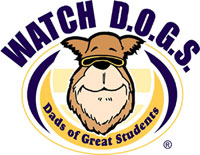 WATCH D.O.G.S. (Padres de estudiantes geniales) es un programa de Centro Nacional Paternidad enfocada en la prevención de violencia en las escuelas de nuestra nación usando influencia positive de los padres y figuras de padres para un doble propósito:Para proporcionar una presencia discreta en las escuelasSer un modelo positivo y activo para los estudiantes de su escuelaObjetivo del Programa
Para ayudar cada escuela en América con influencia positiva por la implicación comprometida de los padres y la figura del padre en la vida de sus hijos y estudiantes.Como Trabaja WATCH D.O.G.S. 
WGA invita a los padres, abuelitos, tíos, o cualquier otra figura de padre a ser voluntario por lo menos un día en la vida de sus hijo(a)s y de los estudiantes de la escuela durante el año escolar. Para firmar como voluntario contactar a Dr. Brown a cualquier tiempo durante el año escolar. Watch DOGS los voluntarios realizan una variedad de tareas durante el día. Voluntarios deben comprometerse un día complete en el campus (7:30 AM to 3:15 PM) o medio día (7:30 AM to 1:30 PM o 10:30 AM to 3:00 PM). Las tareas incluirán ayudar a los estudiantes antes y después de la escuela, cafetería y ayudando en el recreo, y asistir a los maestros y estudiantes que lo necesiten (trabajando en grupos pequeños con la tarea, leyendo, practicando con cartas, jugando juegos educacionales, etc.). Voluntarios y sus estudiantes también puede que sean reconocidos en los anuncios de la mañana, ¡y compartir su educación y antecedentes profesionales para alentar a los estudiantes!Baje la forma de registración WGA WatchDOGS.Para ser elegible WATCH DOGS, para ser voluntario NECESITA tener la forma del distrito de voluntariado.Volunteer Application			Volunteer Application (Spanish)	WGA contacte: Dr. Tim Brown    		Mr. Joel ArmstrongDespués de someter la solicitud de voluntario de Garland ISD, llame (972) 494-8330 o mande un correo electrónico a Dr. Brown (tbrown@garlandisd.net) para requerir un día para ser voluntario.Como puede ayudar en la educación y seguridad de WGA?Vista la camiseta oficial o chaleco solo cuando este ayudando WatchDOG.Aliente a los estudiantes con bastantes sonrisas, high fives, etc.Ayude a que fluya el tráfico vehicular a la llega de los estudiantes en la mañana y a el tiempo de la salida Monitorie los pasillos y las entradasAsistir en la cafetería y en el recreoLea con la clase o sea un tutor el un grupo pequeño de estudiantesHaga un enlace positive con los estudiantes y otrosHable a las clases acerca de la importancia de la educación y profesiones que escojanSea un mentor disponible para los estudiantesSonría y sea el héroe por el día!WATCH D.O.G Que NO debe de hacer un voluntario:Entrar a los baños de los estudiantesEstar solo o sin supervisión con los estudiantesMostrar creencias políticas o religiosas a los estudiantesVender o regular la camiseta oficial de WatchDOGS a alguien que no sea un voluntario aprobadoVestir la camiseta oficial WatchDOG en cualquier parte excepto la escuelaEnlace una conducta que brinde una falta de respeto para usted o los estudiantes, la escuela o el programa WatchDOGS, o otros padres voluntarios.La historia de WATCH D.O.G.S.WATCH D.O.G.S. Es la iniciativa y participación de un padre en el Centro Nacional por la paternidad fundada por Jim Moore, un padre preocupado que eligió actuar en respuesta a la balacera en una escuela secundaria en 1998 en Jonesboro, AR. Moore quiere ayudar a prevenir la violencia que ocurrió en la escuela de su hijo y cualquier otra escuela. El primer programa fue lanzado en la escuela primaria George en Springdale, AR, la escuela donde su hijo mayor esta Moore’s. Hoy, más de 1,500 programas en 36 estados y Nueva Zelanda participan en WATCH D.O.G.S.